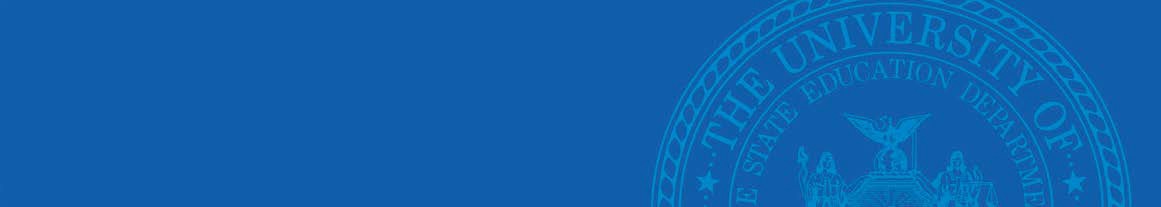 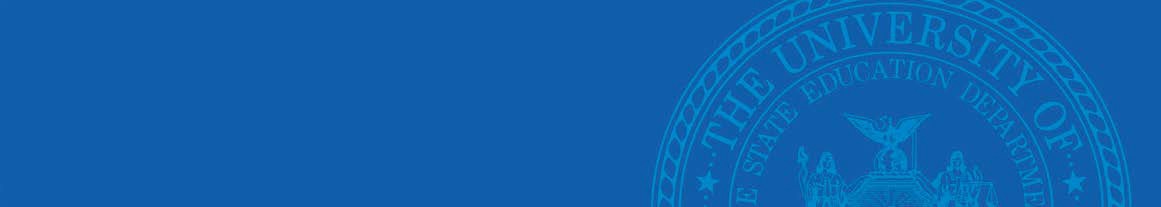 REVISED 2017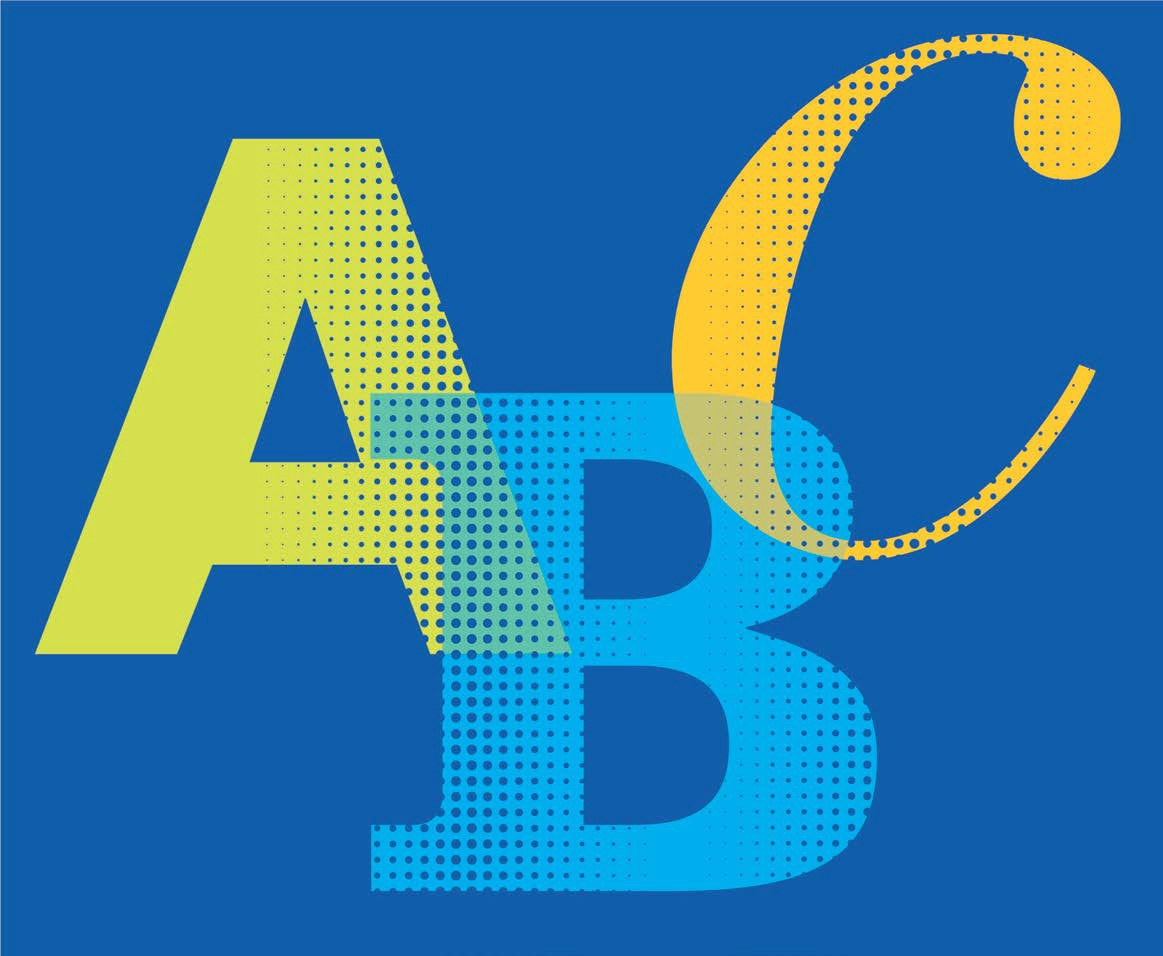 English Language ArtsAnchor StandardsAnchor standards represent broad statements about the expectations for students as they prepare for high school graduation, positioning them for college and careers. The grade level ELA standards begin in the Prekindergarten and Elementary ELA Standards section. Please see the introduction for more about how the anchor standards and grade level standards connect.PLEASE NOTE: For the grade level and grade band standards, RI and RL are included to show how the standard applies to either reading informational (RI) or literary texts (RL), or both (RI&RL).Key Ideas and DetailsSTANDARD 1: Read closely to determine what the text says explicitly/implicitly and make logical inferences from it; cite specific textual evidence when writing or speaking to support conclusions drawn from the text.STANDARD 2: Determine central ideas or themes of a text and analyze their development; summarize the key supporting details and ideas.STANDARD 3: Analyze how and why individuals, events, and ideas develop and interact over the course of a text.Craft and StructureSTANDARD 4: Interpret words and phrases as they are used in a text, including determining technical, connotative, and figurative meanings, and analyze how specific word choices shape meaning or tone.STANDARD 5: Analyze the structure of texts, including how specific sentences, paragraphs, and larger portions of the text (e.g., a section, chapter, scene, or stanza) relate to each other and the whole.STANDARD 6: Assess how point of view or purpose shapes the content and style of a text, drawing on a wide range of global and diverse texts.Integration of Knowledge and IdeasSTANDARD 7: Integrate and evaluate content presented in diverse media and formats.STANDARD 8: Delineate and evaluate the argument and specific claims in a text, including the validity of the reasoning as well as the relevance and sufficiency of the evidence.STANDARD 9: Analyze and evaluate texts using knowledge of literary forms, elements, and devices through a variety of lenses and perspectives.Text Types and PurposesSTANDARD 1: Write arguments to support claims in an analysis of substantive topics or texts, using valid reasoning and relevant and sufficient evidence.STANDARD 2: Write informative/explanatory texts to examine and convey complex ideas and information clearly and accurately through the effective selection, organization, and analysis of content.STANDARD 3: Write narratives to develop real or imagined experiences or events using effective techniques, well-chosen details, and well-structured event sequences.STANDARD 4: Develop personal, cultural, textual, and thematic connections within and across genres through written responses to texts and personal experiences.STANDARD 5: Draw evidence from literary or informational texts to support analysis, reflection, and research.Research to Build and Present KnowledgeSTANDARD 6: Conduct research based on focused questions to demonstrate understanding of the subject under investigation.STANDARD 7: Gather relevant information from multiple sources, assess the credibility and accuracy of each source, and integrate the information in writing while avoiding plagiarismComprehension and CollaborationSTANDARD 1: Prepare for and participate effectively in a range of conversations and collaborations with diverse partners; express ideas clearly and persuasively, and build on those of others.STANDARD 2: Integrate and evaluate information presented in diverse media and formats (including visual, quantitative, and oral).STANDARD 3: Evaluate a speaker’s point of view, reasoning, and use of evidence and rhetoric.Presentation of Knowledge and IdeasSTANDARD 4: Present information, findings, and supporting evidence so that listeners can follow the line of reasoning. Ensure that the organization, development, and style are appropriate to task, purpose, and audience.STANDARD 5: Make strategic use of digital media and visual displays to express information and enhance understanding of presentations.STANDARD 6: Adapt speech to a variety of contexts and communicative tasks, demonstrating command of academic English when indicated or appropriate.Conventions of Academic English/Language for LearningSTANDARD 1: Demonstrate command of the conventions of academic English grammar and usage when writing or speaking.STANDARD 2: Demonstrate command of the conventions of academic English capitalization, punctuation, and spelling when writing.Knowledge of LanguageSTANDARD 3: Apply knowledge of language to understand how language functions in different contexts, to make effective choices for meaning or style, and to comprehend more fully when reading or listening.Vocabulary Acquisition and UseSTANDARD 4: Determine or clarify the meaning of unknown and multiple-meaning words and phrases by using context clues, analyzing meaningful word parts, and consulting general and specialized reference materials, as appropriate.STANDARD 5: Demonstrate understanding of figurative language, word relationships and nuances in word meanings.STANDARD 6: Acquire and accurately use general academic and content-specific words and phrases sufficient for reading, writing, speaking, and listening; demonstrate independence in gathering and applying vocabulary knowledge when considering a word or phrase important to comprehension or expression.Lifelong Practices of Readers and WritersPrekindergartenand ElementaryEnglish Language Arts Learning Standards1st Grade IntroductionGuidance and SupportGuidance and support are an integral part of developmentally appropriate practice. As children are gaining mastery of the standards in 1st grade, some students may require support to demonstrate skills.Range of Student Reading Experiences for 1st GradeStudents in 1st grade should experience a balance of literature and informational texts in the context of instruction designed to create opportunities for children to engage with a variety of topics and texts, and have discussions about texts that support language development and knowledge building. Creating this learning environment for emergent readers can take a variety of formats, including read-alouds, shared readings, paired readings, learning activities and play that incorporates literacy materials, talking, experimenting with written materials, and other literacy activities. We refer to these instructional events as ‘reading or literacy experiences’ because the focus is on using texts, printed and visual, to develop emergent and early readers’ concepts of how meaning is conveyed through reading and writing, while building their language and knowledge.The following are examples of literary and informational text types that could be used in classroom instruction and environments. Texts are not limited to these examples.LITERATURE: stories, drama, poetry, fiction, fairytales, nursery rhymes, folk tales, tall tales, and other literary texts.INFORMATIONAL TEXT: nonfiction, biographies, autobiographies, books and articles about science, art, history, social studies, and information displayed in charts, graphs, or maps, in both print and digital sources.Text Complexity Expectations for 1st GradeStudents in 1st grade are at varying stages of development as word readers and as text comprehenders, with some students strengthening emergent reading skills and others reading at grade level or above. To develop each set of skills and competencies (word reading, reading comprehension skills), different instructional materials are required. During instruction to develop word reading skills, 1st grade students should have authentic opportunities to engage with texts that specifically correlate to their individual levels of phonics and word reading skills. However, to bolster students’ text comprehension skills, teachers should also provide large group, small group, and individual reading activities, with materials that are content-rich and complex at age-appropriate levels. For example, students should participate in interactive read-aloud discussions of more complex texts, which often cannot be read independently, in order to build background knowledge and promote deeper-level thinking. Because each reader brings different skills and background knowledge to the act of reading, a text that is ‘complex’ for one reader may be accessible to a peer in the same classroom. For this reason, educators should provide scaffolding and support as needed to allow all students to access grade-level texts. The most critical distinction, however, is the distinction between the complexity of the texts used to teach a child to read the words on the page, and the complexity of the texts used to build up their language and knowledge.English Language Learners/Multilingual LearnersEnglish Language Learners (ELLs)/Multilingual Learners (MLLs) enter the school system at all grade levels, with a range of proficiency in English and varying degrees of literacy and academic competencies in their home or primary language. While building proficiency in English, ELLs/MLLs in English as a New Language and Bilingual Education programs may demonstrate skills bilingually or transfer linguistic knowledge across languages. The eventual goal of English Language Arts (ELA) standards is to support the lifelong practices of reading, writing, speaking and listening in English. ELLs/MLLs can receive home language supports and be provided opportunities to demonstrate skills in their home or primary languages to indicate mastery of the linguistic concepts and skills embedded in the ELA Standards. Throughout the standards, the use of annotation marks this concept for ELLs/MLLs.Students with DisabilitiesChildren with disabilities and their typically developing peers are all capable of learning, achieving, and making developmental progress. Children with disabilities need specially designed instruction and related services designed to address their disability and ensure their participation in age appropriate activities with typically-developing peers. Each child with a disability has an individualized educational program (IEP) which documents his/her individual goals, supports, and services as determined by his/her needs, strengths, and abilities. These individual supports, accommodations, and services are designed to assist the child to meet the goals in his/her IEP as well as to achieve the learning standards. With the appropriate services and supports, children with disabilities can participate in experiences with their typically- developing peers and be held to the same high standards and expectations as those without disabilities.Key Ideas and Details1R1:	Develop and answer questions about key ideas and details in a text. (RI&RL)1R2:	Identify a main topic or central idea in a text and retell important details. (RI&RL)1R3:	Describe characters, settings, and major events in a story, or pieces of information in a text. (RI&RL)Craft and Structure1R4:	Identify specific words that express feelings and senses. (RI&RL)1R5:	Identify a variety of genres and explain major differences between literary texts and informational texts. (RI&RL)1R6:	Describe how illustrations and details support the point of view or purpose of the text. (RI&RL)Integration of Knowledge and Ideas1R7:	Use illustrations and details in literary and informational texts to discuss story elements and/or topics. (RI&RL)1R8:	Identify specific information an author or illustrator gives that supports ideas in a text. (RI&RL)1R9:	Make connections between self and text (texts and other people/ world). (RI&RL)Print Concepts1RF1:	Demonstrate understanding of the organization and basic features of print.1RF1a:	Recognize the distinguishing features of a sentence (e.g., first word, capitalization, ending punctuation).Phonological Awareness1RF2:	Demonstrate understanding of spoken words, syllables, and sounds (phonemes).1RF2a:	Count, blend and segment single syllable words that include consonant blends.1RF2b:	Create new words by manipulating individual sounds (phonemes) in spoken one-syllable words.1RF2c:	Manipulate individual sounds (phonemes) in single -syllable spoken words.Phonics and Word Recognition1RF3: Know and apply phonics and word analysis skills in decoding words.1RF3a:	Know the letter-sound correspondences for common blends and consonant digraphs (e.g. sh, ch, th).1RF3b:	Decode long vowel sounds in regularly spelled one-syllable words (e.g., final –e conventions and common vowel teams).1RF3c:	Decode regularly spelled one-syllable words.1RF3d:	Determine the number of syllables in a printed word by using knowledge that every syllable must have a vowel sound.1RF3e:	Decode two-syllable words following basic patterns by breaking the words into syllables.1RF3f:	Recognize and identify root words and simple suffixes (e.g. run, runs, walk, walked)1RF3g:	Read most common high-frequency words by sightFluency1RF4:	Read beginning reader texts, appropriate to individual student ability, with sufficient accuracy and fluency to support comprehension.1RF4a:	Read beginning reader texts, appropriate to individual student ability, orally with accuracy, appropriate rate, and expression on successive readings.1RF4b:	Use context to confirm or self-correct word recognition and understanding, rereading as necessary.Production and Range of Writing for 1st GradeAs students in 1st grade develop writing skills, they should actively engage in group and individual writing activities, where the focus is on helping them understand writing and drawing as a means for communication with others and as an important tool to support their own thinking and learning. Students should be exposed to and prompted to produce writing for a range of purposes (to entertain, to explain, to persuade). These text types including narratives (retellings of events they have experienced or fictional stories) as well as responses to narratives, pieces of expository writing (shopping lists and notes/letters/pictures to classmates or adults in the community), and informational texts (such as ‘how-to’ books, and diagrams and pictures that generate, represent, or express information).Conceptualized broadly, these writing experiences for our youngest learners should include opportunities to narrate or dictate their stories and ideas to an adult who is writing it down, draw and illustrate their ideas, especially making connections from read-alouds to writing. In these earliest years, we expect the use of invented spelling as part of the developmental progression. In addition to beginning to acquire alphabetic and orthographic skills—the letter-sound connections and the letter combinations—students in 1st grade should begin to learn about how technology and digital tools for writing can increase learning and communication (e.g., use technology to write, draw, and explore concepts; continue to explore keyboards, etc.). Please see the Lifelong Practices for Writers for examples of important lifelong writing habits that should begin in the early years and continue through life.Text Types and Purposes1W1:	Write an opinion on a topic or personal experience; give two or more reasons to support that opinion.1W2:	Write an informative/explanatory text to introduce a topic, supplying some facts to develop points, and provide some sense of closure.1W3:	Write narratives which recount real or imagined experiences or events or a short sequence of events.1W4:	Create a response to a text, author, theme or personal experience (e.g., poem, dramatization, artwork, or other).W5:	Begins in Grade 4Research to Build and Present Knowledge1W6:	Develop questions and participate in shared research and explorations to answer questions and to build knowledge.1W7:	Recall and represent relevant information from experiences or gather information from provided sources to answer a question in a variety of ways.Comprehension and Collaboration1SL1:	Participate in collaborative conversations with diverse peers and adults (e.g., in small and large groups and during play).1SL1a:	Follow agreed-upon rules for discussions and participate by actively listening, taking turns, and staying on topic.1SL1b:	Build on others’ talk in conversations by responding to the comments of others through multiple exchanges.1SL1c:	Ask questions to clear up any confusion about topics and texts under discussion.1SL1d:	Consider individual differences when communicating with others.1SL2:	Develop and answer questions about key details in diverse texts and formats.1SL3:	Develop and answer questions to clarify what the speaker says and identify a speaker’s point of view.Presentation of Knowledge and Ideas1SL4:	Describe familiar people, places, things, and events with relevant details expressing ideas clearly.1SL5:	Create or utilize existing visual displays to support descriptions to clarify ideas, thoughts, and feelings.1SL6:	Express thoughts, feelings, and ideas clearly, using complete sentences when appropriate to task, situation, and audience.PLEASE NOTE: Language Standards 1 and 2 are organized within grade bands and are not meant to be accomplished by the end of 1st grade. Local curriculum choices will determine which specific skills are included in 1st grade. These banded skills can be found in Appendix A at the end of this document. Language Standards 1 and 2 are organized within grade bands. For the Core Conventions Skills and Core Punctuation and Spelling Skills for Grades P-2, the student is expected to know and be able to use the skills by the end of 2nd grade. The → is included to indicate skills that connect and progress across the band. These particular skills are depicted on a continuum because research suggests that they develop along a progression.Conventions of Academic English/Language for Learning (See Appendix A)Knowledge of LanguageL3:	Begins in Grade 2Vocabulary Acquisition and Use1L4:	Determine or clarify the meaning of unknown and multiple-meaning words and phrases, choosing flexibly from an array of strategies.1L4a:	Use sentence-level context as a clue to the meaning of a word or phrase.1L4b:	Use frequently occurring affixes as a clue to the meaning of a word.1L4c:	Identify frequently occurring root words (e.g., look) and their inflectional forms (e.g., looks, looked, looking).1L5:	Demonstrate understanding of word relationships and nuances in word meanings.1L5a:	Sort words into categories (e.g., colors, clothing) to gain a sense of the concepts the categories represent.1L5b:	Define words by category and by one or more key attributes (e.g., a duck is a bird that swims; a tiger is a large cat with stripes).1L5c:	Use words for identification and description, making connections between words and their use (e.g., places at home that are cozy).1L5d:	Distinguish shades of meaning among verbs differing in manner (e.g., look, peek, glance, stare, glare, scowl) and adjectives differing in intensity (e.g., large, gigantic) by defining or choosing them or by acting out the meanings.1L6: Use words and phrases acquired through conversations, reading and being read to, and responding to texts, including using frequently occurring conjunctions to signal simple relationships (e.g., because).Lifelong Practices of ReadersLifelong Practices of WritersReaders:think, write, speak, and listen to understandread often and widely from a range of global and diverse textsread for multiple purposes, including for learning and for pleasureself-select texts based on interestpersevere through challenging, complex textsenrich personal language, background knowledge, and vocabulary through reading and communicating with othersmonitor comprehension and apply reading strategies flexiblymake connections (to self, other texts, ideas, cultures, eras, etc.)Writers:think, read, speak, and listen to support writingwrite often and widely in a variety of formats, using print and digital resources and toolswrite for multiple purposes, including for learning and for pleasurepersevere through challenging writing tasksenrich personal language, background knowledge, and vocabulary through writing and communicating with othersexperiment and play with languageanalyze mentor texts to enhance writingstrengthen writing by planning, revising, editing, rewriting, or trying a new approach